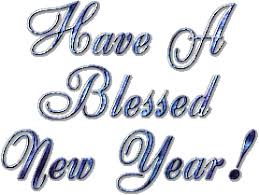 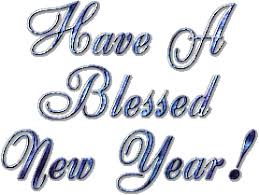 SunMonTueWedThuThuFriFriSat1
Pray and ask God to help you forget the past and look forward to what lies ahead.Philippians 3:13-14
New Year’s Day2Pray to fulfill the Great Commission. Who is your 1?
Matthew 28:19-20
Romans 10:14-152Pray to fulfill the Great Commission. Who is your 1?
Matthew 28:19-20
Romans 10:14-153
Thank God for the new thing that He will be doing in your life in 2020.Isaiah 43:18-193
Thank God for the new thing that He will be doing in your life in 2020.Isaiah 43:18-194Pray for the teachers, students, and families of Zion Baptist Academy.Luke 2:525Give a gift of grace today. It’s free.2 Corinthians 8:76Pray and sing hymns to God to break the chains and open the doors.Acts 16:25-267Thank God that He is rich in mercy because of His great love for us.
    Ephesians 2:4-78Don’t let life be a DIY project. Wait on the Lord.Hebrews 6:10-159Trust in God’s faithfulness.1 Thessalonians 5:16-249Trust in God’s faithfulness.1 Thessalonians 5:16-2410Pray and ask God to lead you step by step.Psalm 32:810Pray and ask God to lead you step by step.Psalm 32:811Pray that God will give you a fresh and powerful vision of His holiness.
Isaiah 6:1-812Jesus, thank You for being the Chief Cornerstone, a strong foundation.1 Peter 2:6
Ephesians 2:2013Pray for those in leadership at Zion for 2020.Titus 2:1-814Pray to overflow with hope by the power of the Holy Spirit.Romans 5:1315As we begin a new decade, pray and ask God to help you prioritize your commitments to Him.Matthew 6:3316Trust God and release your burdens to Him.Psalm 55:2216Trust God and release your burdens to Him.Psalm 55:2217Pray to hear God in the silence of the day. Let the silence speak to you.1 Kings 19:11-1317Pray to hear God in the silence of the day. Let the silence speak to you.1 Kings 19:11-1318Pray and ask God to help you present your body as a living sacrifice.Romans 12:119As you begin or end your day, pray and ask God to give you a doxology of praise.Psalm 15020Pray to rest in Jesus’ love. He is waiting for you.Matthew 11:2821Pray to be a faithful witness for God.1 Corinthians 9:15-2722Thank God for being “I AM”.Exodus 3:14John 8:4823Pray that God will give comfort to those who are bereaved.1 Thess. 4:13-1823Pray that God will give comfort to those who are bereaved.1 Thess. 4:13-1824Thank God for being your refuge and strength.

          Psalm 46:1-1124Thank God for being your refuge and strength.

          Psalm 46:1-1125Ask God to renew your strength.Isaiah 40:28-3126Thank God that His Word will not return void.Isaiah 55:10-1127Thank God that you are in Christ.2 Corinthians 5:1728Be at ease and listen for God’s guidance.Proverbs 1:3329Pray to have the Word of God dwell in you.
Colossians 3:16-1730 Pray to always fix your gaze on what is unseen in the spirit.
2 Corinthians 4:1831A healthy self-image begins when you truly reflect on God’s image.
Genesis 1:2731A healthy self-image begins when you truly reflect on God’s image.
Genesis 1:27